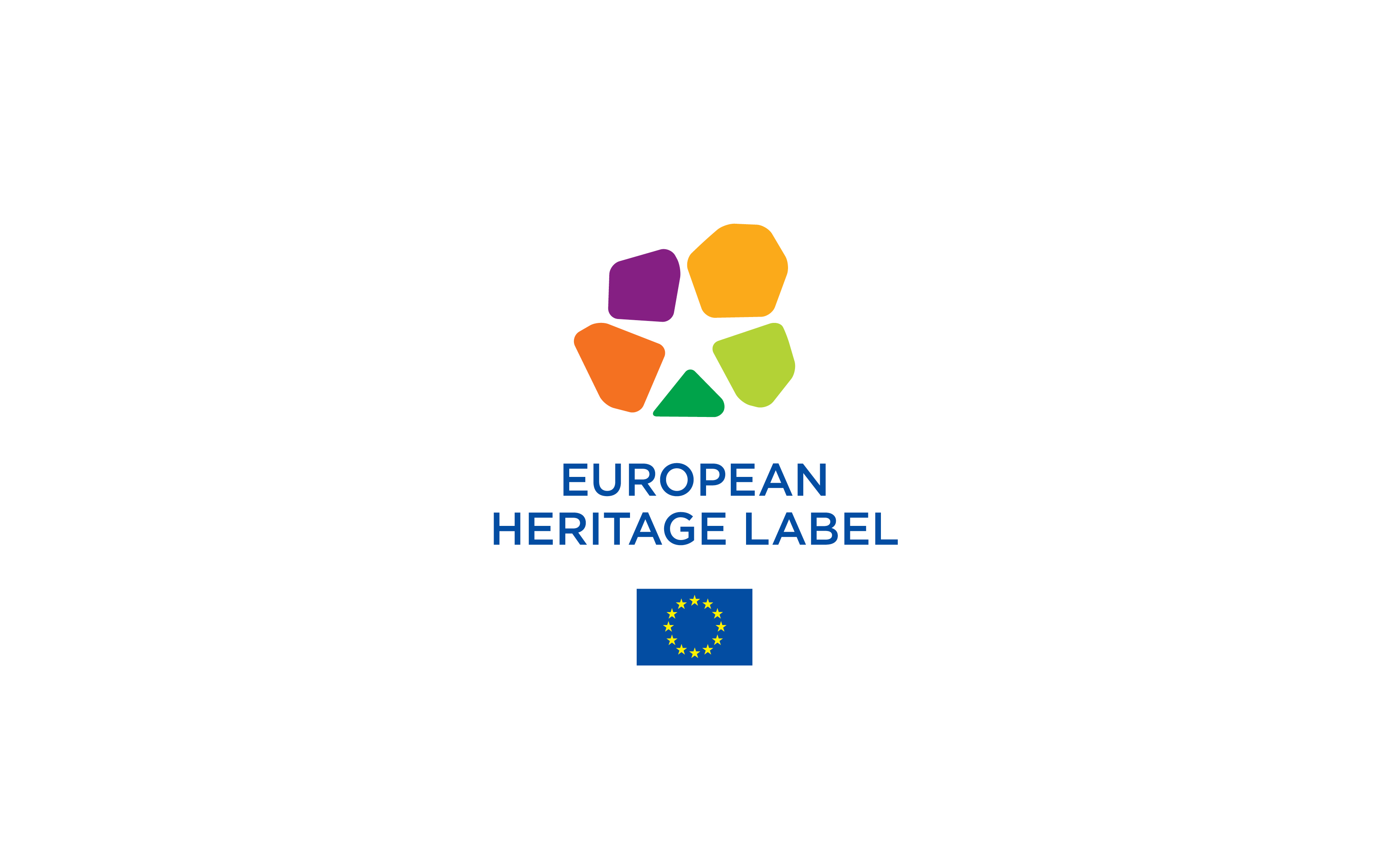 FORMULAIRE DE CANDIDATURESélection 2023Nom du site Pays du siteSite internetNom de l’organisationAdresse internet de l’organisationInsérez une photo du siteSYNTHÈSE DE LA CANDIDATURE (1 page maximum)Description du site (150 mots maximum).Dimension européenne du site (60 mots maximum).Description du projet (150 mots maximum)Capacité opérationnelle du site (150 mots maximum)PARTIE I. LE CANDIDAT ET LE SITEPARTIE I. LE CANDIDAT ET LE SITEPARTIE I. LE CANDIDAT ET LE SITEPARTIE I. LE CANDIDAT ET LE SITEI.A. Le candidatI.A. Le candidatI.A. Le candidatI.A. Le candidatNom complet de l’organisationNom complet de l’organisationRue et numéroRue et numéroCode postalVille/régionPaysPaysNom de la personne de contactNom de la personne de contactTéléphone Téléphone CourrielCourrielI.B. Informations générales concernant le siteI.B. Informations générales concernant le siteI.B. Informations générales concernant le siteI.B. Informations générales concernant le siteNom du siteNom du siteRue et numéroRue et numéroCode postalVille/régionPaysPaysSite internet Site internet Liens vers les médias sociauxLiens vers les médias sociauxPropriétaire légal du sitePropriétaire légal du siteAutorité(s) de gestion (AG) Autorité(s) de gestion (AG) Nom du gestionnaire du siteNom du gestionnaire du siteNom du coordinateur du projet de candidature au label du patrimoine européenNom du coordinateur du projet de candidature au label du patrimoine européenTéléphoneTéléphoneCourrielCourrielI.C. Description du siteI.C.1. Emplacement et description physique du site (300 mots maximum) Fournir au moins un support d’illustration (photos et/ou cartes) accompagné d’une légendeI.C.2 Histoire du site et contexte historique (400 mots maximum)PARTIE II. CRITÈRES D’ATTRIBUTION II.A: La valeur européenne symbolique du site (400 mots maximum)Pour obtenir le label, les sites candidats doivent démontrer qu’ils revêtent une valeur européenne symbolique et doivent avoir joué un rôle significatif dans l’histoire et la culture de l’Europe et/ou dans la construction de l’Union.Veuillez expliquer ci-après la valeur européenne symbolique et la dimension européenne du site candidat. Vous devez démontrer au moins l'un des éléments suivants (ou plusieurs, le cas échéant): i) le caractère transnational ou paneuropéen du site;ii) sa place et son rôle dans l’histoire et l’intégration européennes. Les rapports avec des événements, des personnalités ou des mouvements européens clés;iii) sa place et son rôle dans le développement et la promotion des valeurs communes qui sous-tendent l’intégration européenne.Nous vous invitons à consulter le guide du candidat (Section 4.1) pour obtenir de plus amples informations sur les critères 1 et la valeur européenne symbolique.II.B: Le projet du site Pour obtenir le label, les sites candidats doivent présenter un projet qui souligne leur valeur européenne symbolique et leur dimension européenne décrites dans la partie II.A.Le projet présenté doit comprendre tous les éléments suivants:sensibiliser les citoyens à la dimension européenne du site, en particulier par des activités d’information appropriées, une signalétique idoine et une formation adéquate du personnel;organiser des activités éducatives, notamment à l’intention des jeunes, qui améliorent la compréhension de l’histoire commune de l’Europe et de son patrimoine commun, et néanmoins diversifié, et renforcent le sentiment d’appartenance à un espace commun;encourager le multilinguisme et faciliter l’accès au site par le recours à plusieurs langues de l’Union;prendre part aux activités des réseaux de sites ayant obtenu le label, afin d’échanger leurs expériences et de mettre sur pied des projets communs;souligner l’intérêt et renforcer l’attractivité du site à l’échelle européenne, notamment en utilisant les possibilités offertes par les nouvelles technologies et les nouveaux moyens numériques et interactifs et en recherchant des synergies avec d’autres initiatives européennes.L’organisation d’activités artistiques et culturelles qui favorisent la mobilité des professionnels de la culture, des collections et des artistes européens, stimulent le dialogue interculturel et encouragent les liens entre le patrimoine, d’une part, et la création et la créativité contemporaines, d’autre part, sera accueillie favorablement, pour autant que le caractère spécifique du site le permette.Dans cette section du formulaire de candidature, nous vous invitons à décrire votre projet, ses objectifs et les activités que vous envisagez de mettre en œuvre pour chacun des éléments énumérés ci-dessus.Vous devrez en outre présenter un plan de mise en œuvre du projet conforme au modèle fourni. Dans le plan de mise en œuvre du projet, vous devrez inclure une liste d’actions pour chaque élément du projet, en indiquant le calendrier de mise en œuvre proposé, le(s) résultat(s) escompté(s) et les indicateurs associés.II.B.1. Sensibiliser les citoyens à la dimension européenne du site(400 mots maximum)Veuillez décrire de quelle manière vous projetez de faire appel aux activités d’information, à la signalétique, à la formation du personnel et à d’autres activités connexes afin de sensibiliser les citoyens à la dimension européenne du site. Commencez par décrire la situation actuelle, puis les actions que vous avez l’intention de mettre en œuvre à partir de 2024. Veuillez énumérer, dans le plan de mise en œuvre du projet, chaque activité à réaliser.II.B.2. Organiser des activités éducatives (250 mots maximum)Veuillez décrire les activités éducatives que vous comptez mettre en place, notamment à l’intention des jeunes. Ces activités devraient viser à améliorer la compréhension de l’histoire commune de l’Europe et de son patrimoine commun, et néanmoins diversifié, ainsi qu’à renforcer le sentiment d’appartenance à un espace commun. Commencez par décrire la situation actuelle, puis les actions que vous avez l’intention de mettre en œuvre à partir de 2024. Veuillez énumérer, dans le plan de mise en œuvre du projet, chaque activité à réaliser.II.B.3. Encourager le multilinguisme et faciliter l’accès au site (250 mots maximum)Décrivez comment vous entendez encourager le multilinguisme et faciliter l’accès au site par le recours à plusieurs langues de l’Union. Commencez par décrire la situation actuelle, puis les actions que vous avez l’intention de mettre en œuvre à partir de 2024. Veuillez énumérer, dans le plan de mise en œuvre du projet, chaque activité à réaliser.II.B.4. Prendre part aux activités des réseaux de sites ayant obtenu le label du patrimoine européen (250 mots maximum)Décrivez de quelle manière vous comptez prendre part aux activités des réseaux de sites ayant obtenu le label du patrimoine européen, afin d’échanger des expériences et/ou de mettre sur pied des projets communs.Veuillez commencer par préciser vos attentes par rapport aux possibilités de mise en réseau liées à l’obtention du label. Détaillez ensuite la manière dont vous avez l’intention de contribuer à l’échange d’expériences et/ou à la mise sur pied de projets communs avec d’autres sites ayant obtenu le label du patrimoine européen. Veuillez énumérer, dans le plan de mise en œuvre du projet, chaque activité à réaliser.II.B.5a. Souligner l’intérêt et renforcer l’attractivité du site à l’échelle européenne en ayant recours aux nouvelles technologies et aux nouveaux moyens numériques et interactifs (250 mots maximum)Expliquez comment vous comptez utiliser les nouvelles technologies et les nouveaux moyens numériques et interactifs pour souligner l’intérêt et renforcer l’attractivité de votre site à l’échelle européenne, en mettant particulièrement l’accent sur la manière dont ils vous permettront 1) d’attirer des visiteurs virtuels, 2) de renforcer l’interprétation in situ de votre site et 3) d’améliorer son interprétation sur le web.Commencez par décrire la situation actuelle, puis les actions que vous avez l’intention de mettre en œuvre à partir de 2024. Veuillez énumérer, dans le plan de mise en œuvre du projet, chaque activité à réaliser.II.B.5b. Souligner l’intérêt et renforcer l’attractivité du site à l’échelle européenne en recherchant des synergies avec d’autres initiatives européennes (250 mots maximum)Décrivez l’approche générale que vous avez mise en place pour souligner l’intérêt et renforcer l’attractivité de votre site en recherchant des synergies avec d’autres initiatives européennes. Veuillez d’abord préciser si vous participez actuellement à une autre initiative européenne (Capitales européennes de la culture, Prix du patrimoine culturel de l’UE/Concours Europa Nostra, Journées européennes du patrimoine, récits sur le patrimoine européen, itinéraires culturels européens, etc.) ou à d’autres programmes européens. Présentez ensuite les actions que vous avez l’intention de mettre en œuvre dans ce domaine à partir de 2024. Veuillez énumérer, dans le plan de mise en œuvre du projet, chaque activité à réaliser.II.B.6. Activités artistiques et culturelles, y compris la création contemporaine (250 mots maximum, réponse facultative)Veuillez décrire votre approche dans le domaine des activités artistiques et culturelles – y compris l’organisation d’activités artistiques et culturelles qui favorisent la mobilité des professionnels de la culture, des collections et des artistes européens, stimulent le dialogue interculturel et encouragent les liens entre le patrimoine, d’une part, et la création et la créativité contemporaines, d’autre part. Commencez par décrire la situation actuelle, puis les actions que vous avez l’intention de mettre en œuvre à partir de 2024. Veuillez énumérer, dans le plan de mise en œuvre du projet, chaque activité à réaliser.II.B.7. Modèle de plan de mise en œuvre du projet: énumération des activités destinées à mettre votre projet en œuvreII.B.7. Modèle de plan de mise en œuvre du projet: énumération des activités destinées à mettre votre projet en œuvreII.B.7. Modèle de plan de mise en œuvre du projet: énumération des activités destinées à mettre votre projet en œuvreII.B.7. Modèle de plan de mise en œuvre du projet: énumération des activités destinées à mettre votre projet en œuvreII.B.7. Modèle de plan de mise en œuvre du projet: énumération des activités destinées à mettre votre projet en œuvreII.B.7. Modèle de plan de mise en œuvre du projet: énumération des activités destinées à mettre votre projet en œuvreActivité de projetSituation actuellePrécisez ici le besoin auquel l’action veut répondreDétails des actionsPrécisez ici l’action à mettre en œuvreRésultat escomptéPrécisez ici ce que l’action vise à réaliser et pour quiDate de début de l’actionPrécisez ici quand l’action a débuté ou devrait débuterIndicateurPrécisez ici la manière dont vous entendez évaluer si l’action a produit le(s) résultat(s) escompté(s)Activité 1: Sensibiliser les citoyens à la dimension européenneAction 1Action 2Action 3Activité 2: Organiser des activités éducativesAction 1Action 2Action 3Activité 3: Promouvoir un accès multilingue Action 1Action 2Action 3Activité 4: Prendre part à des activités de réseauxAction 1Action 2Action 3Activité 5: Souligner l’intérêt et renforcer l’attractivitéAction 1Action 2Action 3Activité 6: Activités artistiques et culturelles (facultatif)Action 1Action 2Action 3II.C: Capacité opérationnelle du site – Plan de travailPour obtenir le label, les sites candidats doivent présenter un plan de travail. Le plan de travail (section II.C du présent formulaire) doit démontrer la capacité opérationnelle du site à mettre en œuvre le projet proposé dans la section II.B. du présent formulaire, selon les priorités de l’action du label du patrimoine européen.Le plan de travail doit inclure l’ensemble des éléments suivants: gérer le site de manière rationnelle, y compris en déterminant les objectifs à atteindre et les indicateurs correspondants; garantir la préservation du site et sa transmission aux générations futures, conformément aux mesures de protection applicables; assurer la qualité des dispositifs d’accueil, comme la présentation historique, les informations fournies aux visiteurs et la signalétique; garantir l’accès à un public le plus large possible, notamment en adaptant le site ou en formant le personnel; accorder une attention particulière aux jeunes, notamment en leur offrant un accès privilégié au site;promouvoir le site en tant que destination touristique durable; élaborer une stratégie de communication cohérente et globale qui souligne la dimension européenne du site;veiller à ce que la gestion du site soit aussi respectueuse que possible de l’environnement.Afin de démontrer leur capacité opérationnelle, les sites candidats doivent également fournir: une présentation d’une page détaillant le budget de fonctionnement destiné à la gestion globale du site (à l’exclusion des travaux de conservation), y compris les frais annuels de fonctionnement, les frais de communication, ainsi que les frais relatifs aux activités culturelles, éducatives, de recherche et de mise en réseau. Cette présentation devrait également préciser les principales sources de revenus du site; une présentation d’une page détaillant la structure organisationnelle et les ressources humaines allouées à la mise en œuvre du projet.II.C.1. Gestion du site (300 mots maximum)Veuillez décrire le plan de gestion globale du site et préciser si d’autres mesures sont prévues dans les quatre prochaines années.II.C.2. Préservation du site (250 mots maximum) Veuillez décrire les mesures actuelles de protection du site, y compris tous les statuts accordés au site pertinents sur le plan juridique, réglementaire, institutionnel ou de la planification. Décrivez ensuite l’état actuel de conservation du site et précisez si des changements ou mesures sont prévus dans les quatre prochaines années..II.C.3. Dispositifs d’accueil, informations fournies aux visiteurs et signalétique (250 mots maximum)Veuillez décrire les dispositifs d’accueil actuels de votre site, comme la présentation historique, les informations fournies aux visiteurs et la signalétique. Veillez à mentionner si le site est accessible au public et les horaires d’ouverture.Précisez si des changements ou mesures sont prévus dans les quatre prochaines années.II.C.4. Accès public (250 mots maximum)Décrivez votre politique d’accès, en soulignant les dispositifs et les ressources mis en place afin de garantir l’accès du site à un public le plus large possible, notamment en adaptant le site et/ou en formant le personnel.Précisez si des changements et/ou mesures sont prévus dans les quatre prochaines années afin d’améliorer l’accès au site et aux informations fournies aux visiteurs pour le public le plus large possible.II.C.5. Attention particulière accordée aux jeunes (250 mots maximum)Décrivez la politique et les ressources mises en place afin d’offrir aux jeunes un accès privilégié.Précisez si des changements et/ou mesures sont prévus dans les quatre prochaines années.II.C.6. Tourisme durable (250 mots maximum) Décrivez votre politique et les actions mises en œuvre afin de promouvoir le site en tant que destination touristique durable.Les exemples cités de mesures destinées à encourager le tourisme durable seront notamment les activités visant à:préserver les ressources naturelles et culturelles;limiter les effets négatifs du tourisme, tels que l’exploitation des ressources naturelles et la production de déchets; promouvoir le bien-être des communautés locales et renforcer leur participation aux processus décisionnels incluant d’autres parties intéressées;réduire le caractère saisonnier de la demande; limiter l’incidence environnementale des transports liés au tourisme; rendre le tourisme accessible à tous;améliorer la qualité des emplois liés au tourisme...Veuillez également préciser si votre site est associé à d’autres initiatives locales ou régionales de plus grande envergure visant à 1) insuffler une nouvelle vitalité à des villes ou régions grâce au patrimoine culturel, 2) encourager une réaffectation évolutive de bâtiments patrimoniaux et/ou 3) équilibrer l’accès au patrimoine culturel grâce au tourisme culturel durable et au patrimoine naturel.Précisez si des changements et/ou mesures sont prévus dans ce domaine dans les quatre prochaines années. II.C.7. Stratégie de communication du site(250 mots maximum)Veuillez décrire votre stratégie de communication actuelle pour le site. Précisez de quelle manière vous comptez élaborer une stratégie de communication cohérente et globale qui souligne la dimension européenne du site pour un large public et des groupes cibles variés. Veuillez inclure une description générale des activités de communication que vous avez l’intention d’entreprendre dans les quatre prochaines années.II.C.8. Gestion du site respectueuse de l’environnement (250 mots maximum)Décrivez votre politique environnementale et/ou les mesures mises en place afin que la gestion du site soit aussi respectueuse que possible de l’environnement. À titre d’exemples, vous pouvez notamment mentionner les éventuelles normes de durabilité élaborées pour la gestion quotidienne du site et/ou préciser si vous avez pris des mesures visant à:réduire l’empreinte carbone et l’incidence environnementale du site; réduire au minimum la consommation d’eau et d’énergie; réduire au minimum les déchets et encourager la réutilisation et le recyclage; examiner la possibilité d’utiliser d’autres sources d’énergie renouvelables; encourager l’utilisation de modes de transport plus écologiques pour le personnel et/ou les visiteurs afin de réduire l’incidence environnementale des déplacements connexes; intégrer des critères environnementaux dans la procédure d’attribution des marchés publics de biens et de services; et/ou intégrer des considérations axées sur les performances environnementales et énergétiques dans la conception, la rénovation et l’utilisation de bâtiments…Précisez si des changements et/ou mesures sont prévus dans ce domaine dans les quatre prochaines années.II.C.9. Budget de fonctionnement du site (1 page maximum)Veuillez présenter le budget de fonctionnement actuel destiné à la gestion globale du site (travaux de conservation exclus). Veuillez inclure: les frais annuels de fonctionnement, les frais de communication, les frais relatifs aux activités culturelles, éducatives, de recherche et de mise en réseau. Veuillez également préciser les principales sources de revenus du site. II.C.10. Structure organisationnelle du site (1 page maximum)Veuillez fournir une présentation détaillant la structure organisationnelle et les ressources humaines allouées à la mise en œuvre du projet. 